小金井子育て・子育ち支援ネットワーク協議会（ここねっと）団体加入 の ご案内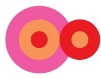 	小金井子育て・子育ち支援ネットワーク協議会（ここねっと）とは？https://kk-netwk.nobinovino.net/小金井の子育て・子育ちを応援していくために平成23年に設立された非営利の中間支援団体で、子育てや子どもに関わる活動をしている多くの市民団体と関係機関や特別加入団体の小金井市がゆるやかにつながり連携しています。「脱・孤育て、孤育ち～地域で子どもを育む取組み～」をミッションとして、・小金井子育てパートナーシップの宣言 　・子育て・子育ちに関する講演会・学習会・団体交流会等の開催・小金井子育て・子育ち支援サイト『のびのびーの！』小金井子どもの居場所サイト『えにえに』の運営など、様々な事業を行っています。子どもたちの健やかな成長を願って支援の輪を広げ、ネットワークを繋いでいきます。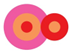 	加入団体になるとこの様なことができます・小金井で子育て・子育ち支援活動をしている団体と繋がり、仲間づくりができます。・加入団体メーリングリストを活用し、情報交換、イベントなどのお知らせができます。・ここねっと主催の交流会・勉強会などのイベントのお知らせが届きます。・ソフトつみ木・ブロック・マットなどの貸出利用ができます。
（ご自身での搬出入となります）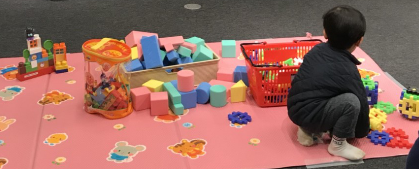 ・市所有の「移動式赤ちゃん休憩室」貸出利用ができます。・ここねっとロゴの使用（イベントチラシ、HP掲載など）ができます。・ここねっとへの後援名義の申請、企画提案、相談（ZOOM設定、紹介など）、
などができます。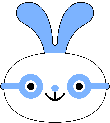 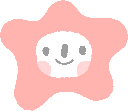 ・「のびのびーの！」「えにえに」サイトに情報などを掲載することもできます。
（掲載条件がありますので詳しくはお問い合わせください）	加入について入会金、年会費は無料です。加入申込書を提出後、役員会で承認を取りまして加入となります。問合せ先　　小金井子育て・子育ち支援ネットワーク協議会（ここねっと）住所	〒184-0004　東京都小金井市本町6－9－19　201号　専用電話	０８０－４８３６－２８６５  e－mail	koganei.k.k.netwk@gmail.com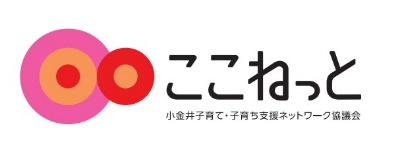 ポータルサイト	https://kk-netwk.nobinovino.net   　のびのびーの！	https://nobinovino.netえにえに	https://anyany.nobinovino.net
団　体　加　入　申　込　書年　　　月　　　日小金井子育て・子育ち支援ネットワーク協議会会長　水津由紀　宛（団体名）　　　　　　　　　　　　　　　　　　は、□規約、趣旨、小金井子育て・子育ちパートナーシップ宣言の内容に賛同します。□営利目的だけでなく、子育て・子育ち支援団体として小金井市内（近隣含）で活動をしていきます。□毎年6月頃の総会に参加（都合が合わなく欠席の場合は委任状を提出）します。□ここねっと企画の団体交流会などには（都合が合えば）参加し、小金井の子育て・子育ちについて支援団体として一緒に考え、横の繋がりを作っていきます。□ここねっとの普及（ここねっと主催イベント紹介、パンフレット配布、サイト紹介など）に協力します。□登録内容（代表者、住所、TEL等）に変更があった場合は連絡します。以上について同意し、小金井子育て・子育ち支援ネットワーク協議会へ加入を申し込みます。　　　　　　　　　　ふ　り　が　な団体（機関）名名簿記載可〇否×サイト記載可〇否×代表者記載なし連絡担当者（代表と違う場合のみ）原則記載なし原則記載なし原則記載なし住所　　　□代表者　　　　　　　□連絡者総会案内等の送付についてのみ使用総会案内等の送付についてのみ使用総会案内等の送付についてのみ使用電話メールアドレスホームページSNSアドレス等活動（事業）内容　活動事業名・紹介文１５０字程度。掲載スペース等の関係で編集することがあります目安：横37字×縦4行備考小金井子育て・子育ち支援サイト「のびのびーの！」加入団体ページにリンクを貼る場合、ご希望カテゴリーにチェック印をご記載下さい。（2個まで）□あそぶ・まなぶ（こども）　　　□情報発信　　　□育児サポート・施設　　□あそぶ・まなぶ（おとな）　　  □つながる　　　□その他小金井子育て・子育ち支援サイト「のびのびーの！」加入団体ページにリンクを貼る場合、ご希望カテゴリーにチェック印をご記載下さい。（2個まで）□あそぶ・まなぶ（こども）　　　□情報発信　　　□育児サポート・施設　　□あそぶ・まなぶ（おとな）　　  □つながる　　　□その他小金井子育て・子育ち支援サイト「のびのびーの！」加入団体ページにリンクを貼る場合、ご希望カテゴリーにチェック印をご記載下さい。（2個まで）□あそぶ・まなぶ（こども）　　　□情報発信　　　□育児サポート・施設　　□あそぶ・まなぶ（おとな）　　  □つながる　　　□その他小金井子育て・子育ち支援サイト「のびのびーの！」加入団体ページにリンクを貼る場合、ご希望カテゴリーにチェック印をご記載下さい。（2個まで）□あそぶ・まなぶ（こども）　　　□情報発信　　　□育児サポート・施設　　□あそぶ・まなぶ（おとな）　　  □つながる　　　□その他